VFW Post 12043	--- 	Maricopa, Arizona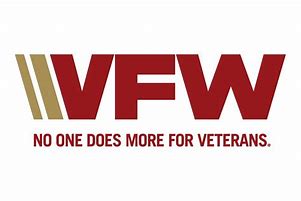 Date: __________Past Newsletters here: